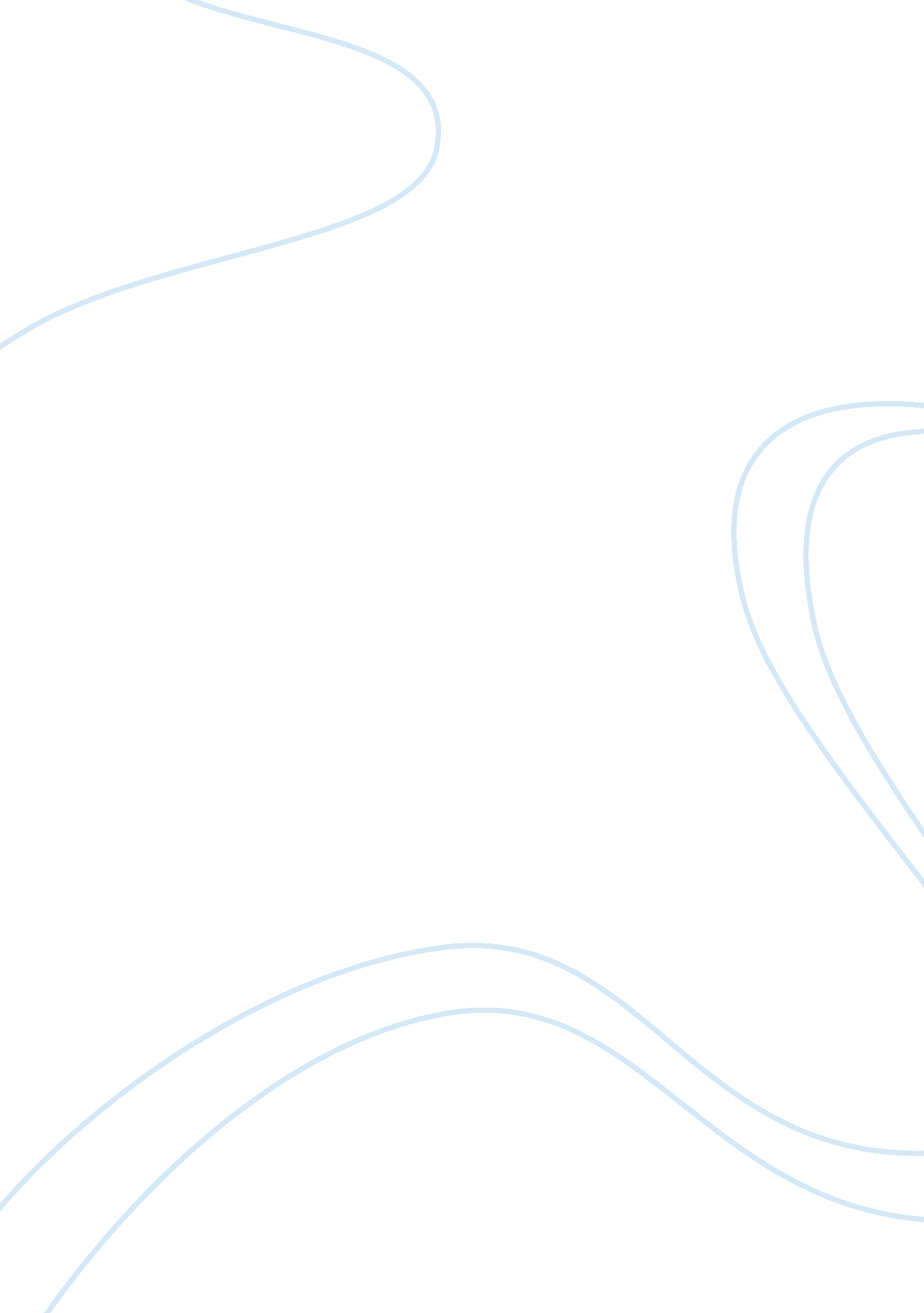 Obama care research paperSociology, Population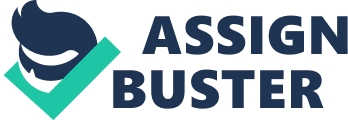 Obama care is an attempt at providing relief and options to the American citizens in the field of health care. American health care has long been subjected to debate and constraints with regard to the easy, affordable health care schemes throughout the country. The overall endeavor is undertaken with expectations to remove the concerns that are present in the minds of the citizens. 
Obama care is also known as Affordable Care Act. It is officially known as the Patient Protection and Affordable Care Act (Atlas, p. 1). The bill was brought into action and force in 2010 March and was previously debated and passed through Congress for approval. Heavy budget was invested into it. The program is a multiyear scheme that aims at providing relieve in a step wise phase. 
Prior to the enactment of this bill, as many as thirty million Americans were kept away from the health care. The aim is to enroll the overall population in a broader manner. It is a multibillion dollar project that is aimed at a phase wise implementation and facilitation of the citizens through number of years. Some of the clauses and conditions would be fully functional towards the 2020 and 2022. 
March 31st 2014 would mark the deadline, after this 1 percent deduction would be suffered by the employees and workers from the government agencies who have termed it mandatory to enroll into this scheme. Exemptions can be taken in cases where the states do not provide coverage with regard to the Medicaid that is already in place in various states. 
Practically the health care scheme underwent practical execution towards October 2013 and since then has been implemented in a stage wise phase and aim is to implement it completely by March of the present year. Objectives set forth against it are to enact better life styles through improved health conditions, resolving the issue of insurances in the healthcare field once for all. The Bill largely addresses that segment of the population that does not have any health care insurance provided to them. To some estimates over 80 to 85 percent of the American population is enrolled in the health care schemes, these schemes are either through private parties’ enrollment or with government through its previously existent schemes. This state was established towards 2006 (Nelson, p. 190). With the introduction of the new healthcare scheme the aim is to enroll the remaining bunch within and provide them with the facilities and discourage the private trends that have had negative impact on the overall health care sector. 
Other major objectives set forth against this plan are to overcome the costs and expenses that are incurred by the government as well as the common man in order to attain medical health care. The bill is a result of extensively worked out plan, the scheme has its work down over by the experts from the field of law making, health care and medicine experts along with the legislators. 
Throughout the different time periods the need has been felt with regard to implementing a constructive and comprehensive health care policy that would enable the people gaining better health care facilities. The original traces of this bill have their roots stretched far in to the late 80s and early 90s. It was at that time presented by the congress man and his aim and action was known as the “ Romney Care”(Hall, p. 196). 
Other facts and main conditions associated with this bill include making sure that by the year 2014 the citizens are at large enrolled in this health care, in case of non compliance with this bill; the charges would be deducted from their salary and earnings automatically. This had been done so in order to discourage private health care schemes that are widely available and have resulted in the gulf within between the government and the medical care seeking citizens. Private facilitators and investors are allowed to facilitate the masses and as a result of this the brokers may also help the people and common citizens getting enrolled into the health care scheme that has been initiated by the government. The package involves and provides variable offers such as the low cost to nearly free health insurance. This is subject to a specific amount of earning by an individual or collectively by a family, falling below that would facilitate them being eligible for low costs health care attainment. 
It is more oriented towards the health insurance rather than the health care and it aims at fixing the taxes, subsidies and other legal factors and costs that have gradually started to add to the health care sector through decades. The bill saw delay with regard to its approval from the Republicans who time and again rejected its approval and permission to be sanctioned as health care scheme. It also stayed as a debating subject in the Supreme Court. After many attempts and efforts it was finally enrolled into official healthcare scheme in 2010 under the presidency of President Barack Obama. References: Atlas, Scott W. Reforming America's Health Care System: The Flawed Vision of ObamaCare. Hoover Press, 2010. 
Hall, Anthony Livingston. The iPINIONS Journal. iUniverse, 2013. 
Nelson, Julie A., James Devine and Jonathan Harris. Macroeconomics in Context. M. E. Sharpe, 2006. 